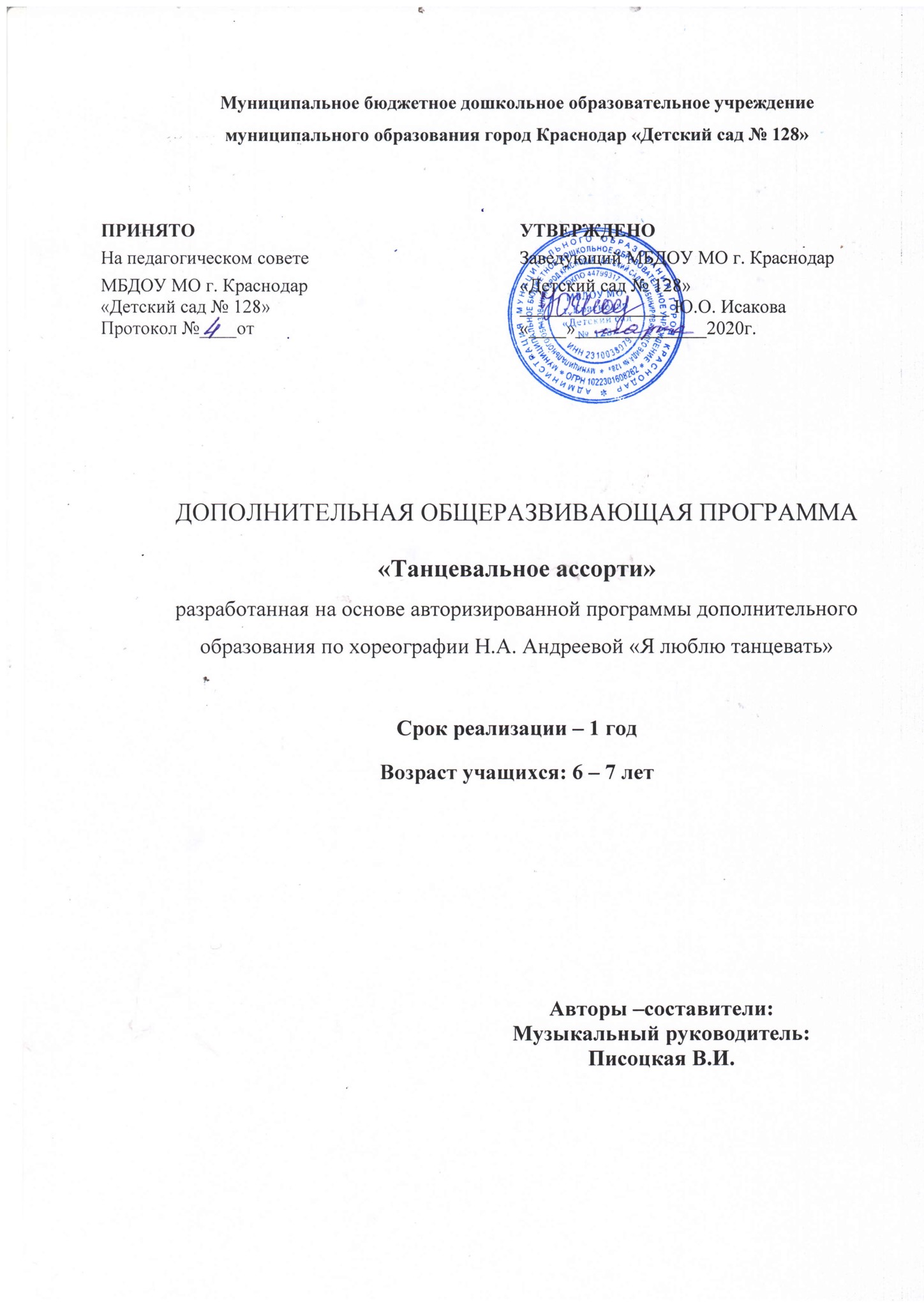 СОДЕРЖАНИЕ1. Целевой раздел1.1. Пояснительная запискаСреди множества форм художественного воспитания подрастающего поколения хореография занимает особое место. Занятие танцем не только учит понимать и создавать прекрасное, оно развивает образное мышление и фантазию, дает гармоничное пластическое развитие. В сравнении с музыкой, пением, изобразительным искусством, имеющими, свое постоянное место в сетке образовательных учреждений, танец, несмотря на усиление известных педагогов, хореографов, психологов, искусствоведов, так и не смог войти в число обязательных предметов образования дошкольников.Между тем хореография, как никакое другое искусство, обладает огромными возможностями для полноценного эстетического совершенствования ребенка, для его гармоничного, духовного и физического развития. Танец является богатейшим источником эстетических впечатлений ребенка, формирует его художественное «Я» как составную часть, и посредством которого он вовлекает в круг социальной жизни самые интимные и самые личные стороны нашего существа. Сейчас, как никогда, внимание педагогов обращено на творческое развитие ребенка во всех областях его деятельности, на выявление его способностей, индивидуальности, как способов социализации и формирования социальной компетенции. это дало возможность многим педагогам дополнительного образования разработать авторизованные программы и их методическое обеспечение для развития детей дошкольного возраста.Рабочая программа «Я люблю танцевать» разработана в соответствии с Федеральным законом от 29.12.2012 г. № 273-ФЗ «Об образовании в Российской Федерации», приказом Министерства просвещения РФ от 09.11.2018г. № 196 «Об утверждении порядка организации и осуществления образовательной деятельности по дополнительным общеобразовательным программам», гигиеническими требованиями к условиям обучения в дошкольных образовательных учреждениях, Санитарно- эпидемиологическими правилами - СанПиН 2.4.1.3049-13. Данная рабочая программа составлена на основе авторизованной программы дополнительного образования по хореографии «Я люблю танцевать» педагога дополнительного образования по хореографии Андреевой Н.А., программ художественно-эстетического развития «Са-фи-дансе» Фирилевой Ж.Е., Сайкиной Е.Г., «Ритмическая мозаика» А.И. Бурениной.Рабочая программа определяет наиболее оптимальные и эффективные для детей дошкольного возраста (6 – 7 лет) содержание, формы, методы и приемы организации образовательного процесса по хореографии; составлена с учетом состояния здоровья учащихся, уровня их способностей, а также возможности педагога и состояния учебно-методического и материально-технического обеспечения МБДОУ МО г. Краснодар «Детский сад № 128».Программа вводит детей в большой и удивительный мир хореографии, посредством игры знакомит с некоторыми жанрами, видами, стилями танцев, благодаря чему формируется умение передавать услышанный музыкальный образ в хореографическом рисунке. Помогает детям влиться в огромный мир музыки от классики до современных стилей, и попытаться проявить себя посредством пластики близкой детям. Путем танцевальной импровизации под понравившуюся музыку, у детей развивается способность к самостоятельному творческому самовыражению.Отличительной особенностью данной программы от уже существующих является то, что в процессе обучения детей ритмике, а далее – хореографии, начинается с 5 лет в процессе сюжетных занятий, творческих этюдов. Итогом этой работы выступают театрально-хореографические зарисовки, постановки, фестивали, музыкальные спектакли.Возраст детей, участвующих в реализации дополнительной общеразвивающей программы: 6-7 лет.Срок реализации дополнительной общеразвивающей программы: 1 год.Новизна программы заключается в том, что в ней учтены и адаптированы к возможностям детей разных возрастов основные направления танца и пластики, включающие: гимнастику, ритмику, элементы классического, народно-сценический и современный танцев, что позволяет ознакомить детей со многими танцевальными стилями и направлениями. Такой подход направлен на раскрытие творческого потенциала и темперамента детей, а также на развитие их сценической культуры.Цели:- привить интерес детей к хореографическому искусству, развить их творческие способности посредством танцевального искусства и сформировать разностороннюю творческую личность.- на занятиях хореографией идет не только формирование двигательных навыков и умений, но и воспитание социально- коммуникативных отношений: работать в коллективе, сообща действовать, проявлять интерес к окружающему миру и осознавать свое место в нем.- программа составлен с целью развития у детей творческих и личностей способностей, художественного воображения, музыкальности, подготовки опорно-двигательного аппарата к занятиям хореографией, совершенствования тела в целом.Задачи:способствовать развитию опорно-двигательного аппарата;формировать правильную осанку;содействовать развитию чувства ритма, музыкального слуха, внимания, памяти, умения согласовывать движения с музыкой;формировать навыки выразительности, пластичности, грациозности и изящества танцевальных движений и танцев.воспитывать умения эмоционального самовыражения, закрепощенности и творчества в движениях, осознавать себя как личность и индивидуальность; формировать умения импровизировать под музыку;развивать мышление, воображение, находчивость и познавательную активность, расширять кругозор;развивать лидерство, инициативу, чувство товарищества, взаимопомощи и трудолюбия;1.2. Планируемые результаты - умеют выполнять специальные упражнения для согласования движений с музыкой;- владеют основами хореографических упражнений;- усваивают большой объем разнообразных композиций и отдельных видов движений, разных по стилю и характеру;- умеют импровизировать с использованием оригинальных и разнообразных движений, сочинение элементов для танцев.2. Содержательный раздел2.1. Формы и режим занятийЗанятия хореографией проводятся с детьми 6-7 лет 2 раза  в неделю по 30 минут из расчёта 64 часа в год. Занятия по хореографии проводятся во второй половине дня, во время свободной деятельности детей.Занятия хореографией проводиться в танцевальном или спортивном зале.Большинство занятий проходят в игровой, достаточно свободной форме, но с учётом группового характера занятий. Важно создать творческую атмосферу в группе, чтобы дети могли, не стесняясь, раскрыть себя. При этом большую роль играют педагогические способности преподавателя, его умение активизировать детский коллектив, настроить его соответствующим образом, уметь при необходимости тактично поправить ребёнка, т.к. неудачное высказывание педагога о действии того или иного ребёнка может и «спугнуть» его, ребёнок замкнётся в себе, и вернуть его к творческому процессу будет трудно.На занятиях вводятся соответствующие ритмические упражнения и игры. В процессе занятий по хореографии, дети приобретают хорошую осанку, пластичность движений, умение легко и красиво двигаться под музыку. Ритмические упражнения и игры строятся на естественных движениях: шаг, бег, прыжки, движения с предметами.Формы подведения итогов по развитию хореографических способностей у детей являются:диагностика усвоения материала, знаний, умений, навыков детей и анализ полученных данных, на основе диагностики, разработанной А.И.Бурениной;итоговые открытые занятия;творческие этюды детей подготовительной группы;фестиваль танцев;музыкальные спектакли;участие в окружном конкурсе танца.Методика проведения занятий по ритмике и хореографииПостроение занятия.Учебный материал можно распределить на два занятия или в последующем повторить уже знакомые упражнения. Однако педагог планирует занятие по своему усмотрению, в зависимости от подготовленности группы или условий работы. Основа учебной программы в ее вариативности, единстве обучения, воспитания и решения оздоровительных задач.Занятия по своему содержанию должны соответствовать возрастным особенностям и физическим возможностям детей.Все занятия ритмики выстраиваются в комплексе:включают материал из разных разделов и тем;предполагают развитие и закрепление знаний;работу над новым материалом;повторение пройденного;отдельные творческие задания.Структура занятий по хореографии - общепринятая. Каждое занятие состоит из трех частей: подготовительной, основной и заключительной.Подготовительная часть занятия занимает от 5 до 15 % общего времени и зависит от решения основных задач занятия. Задачи этой части сводятся к тому, чтобы подготовить организм ребенка, его центральную нервную систему, различные функции к работе: разогреть мышцы, связки и суставы, создать психологический и эмоциональный настрой, сосредоточить внимание.Основная часть занятия длится от 70 до 85 % общего времени. В этой части решаются основные задачи, формируются двигательные умения и навыки, идет основная работа над развитием двигательных способностей: гибкости, мышечной силы, пластичности, координации в целом.Заключительная часть длится от 3 до 7 % общего времени. В заключительной части занятия используются упражнения на расслабление мышц, музыкально-подвижные игры, творческие этюды, где необходима эмоциональная разрядка.Любое занятие следует начинать с организованного входа в зал под музыку. Затем поклон-приветствие, после детям сообщается задача занятия - чем они будут заниматься, что узнают нового, чему научатся.Начинать занятие следует с повторения материала и упражнений, в которых будут суммироваться знания и навыки детей, полученные ранее, а затем уже переходить к новому материалу.Рекомендуется проводить занятия в сопровождении рассказов, во время которых педагог предлагает детям выполнить цель последовательных упражнений. Так создаётся ряд знакомых каждому ребёнку образов, воображаемая игровая и ролевая ситуация, сюжет, правила для действий с предметами и без них. В сюжетных занятиях предварительная подготовка создаёт благоприятные условия для их проведения и освоения программного материала.Надо проверить, каков уровень развития детей в рамках поставленных музыкальных и двигательных задач, особое внимание обратить на более слабых детей. Полезно повторить с детьми разные виды ходьбы, бега, подскоков, упражнения на ориентировку в пространстве, гимнастических упражнений, отдельные танцевальные элементы.Строгая продуманность каждого занятия, отдельных его частей, владение широким арсеналом методических приемов, индивидуальный подход к каждому ученику является залогом успешного обучения.Педагог, проводя занятие, должен использовать разнообразные методические приемы обучения двигательным действиям. Так, образные сравнения, приводимые педагогом в объяснении того или иного движения, помогают детям правильно его осваивать, так как создают у детей особое настроение, что вызывает желание активно действовать, сопереживать. Положительные эмоции при игровом обучении, похвала активизируют работу сердца, нервной системы ребенка. Необходимо увлекать, заинтересовывать ребят, только тогда обучение движениям будет эффективным.Педагог должен постоянно помнить о психологических и физических особенностях детей старшего дошкольного возраста и так строить занятие, чтобы не переутомлять детей однообразными занятиями, подолгу не задерживаясь на одном и том же материале, чередовать моменты возбуждения и торможения, учитывая физическую нагрузку, эмоциональный настрой занятия. Все это требует глубоких профессиональных знаний, любви к детям, увлеченности педагога.Вся работа над углублением восприятия музыки, передачей в движении ее общего характера, образного строя и конкретных средств музыкальной выразительности должно проходить в тесной взаимосвязи и органическом единстве. Необходимым обеспечением учебного процесса является дидактический материал (игрушки, ленты, платочки, мячи, шары и другие необходимые для танца атрибуты, а также картинки, декорации и т.д.) и технические средства обучения (аудиотека, видеотека и т.д.).2.2. Содержание программыОзнакомление с пространственными перемещениями в танцеПостановка танцев на основе несложной лексики, с более сложными перемещениями.Завершиться работа должна отработкой танцевального номера, включающего не менее 6-8 рисунков в перестроении.В этом возрасте для детей очень важны публичные выступления, где они могут проявить все свои творческие способности и быть одобрены взрослыми.Выступая перед незнакомыми людьми, ребенок учится контролировать свои чувства и эмоции, что в последующем поможет ему легче адаптироваться к школе.Ознакомление с азбукой классического танца делится по разделам:1.  Постановка и развитие суставно-мышечного аппарата:- изучение позиций ног лицом к станку 1,2,3,4 позиции- Battement tendu (в сторону по 1 позиции)- Demi-plie по 1, 2, 4 позициям2. Работа над постановкой корпуса.3. Развитие гибкости корпуса:- перегибы назад, в сторону (стоя лицом к станку)- перегибы корпуса на середине зала4. Работа над постановкой рук:- постановка форм рук в позициях 1,2,3 и подготовительной- простейший вид port de bras.2. Повороты и наклоны головы: работа над развитием шейных позвонков в наклонах и поворотах нужно проводить в виде разучивания отдельных упражнений.наклоны головы вправо, налево (ухо к плечу)наклон головы вниз (подбородок на грудь)наклон головы чуть-чуть назадповорот и наклон головы.3. К концу 2 полугодия нужно начинать разучивания прыжков на середине зала.По 1 и 6 позициям.Трамплинный прыжок с мягким demi-plie.Партерная гимнастикаУпражнения партерной гимнастики данного года направлены:на развитие выворотности, эластичности мышц стопы;на развитие силы ног;на развитие шага;на развитие мышц спины, гибкости.Задача этого года обучения - подготовить весь организм ребенка к занятиям по классическому танцу. Обязательно нужно использовать всевозможные активные растяжки: на полу, у палки.Развитие выразительности движенийПрограмма включает следующие основные задачи:Развитие умения сконцентрировать внимание на предлагаемом материале (этюд, танец)Развитие способностей запоминания этого материала (по частям и в целом)Обучение по принципу «от простого к сложному»Отработка техники исполнения.Заключительный этап работы - выступление.Тематика постановок может быть различна. Ее можно выбирать из сказок, фильмов, строящихся на противоречиях добра и зла. Можно брать готовый музыкальный материал песни, сделав ее текст основой сюжета. Можно подбирать музыкальные произведения разнообразные по жанру и по характеру.Например, детские песни, народные мелодии, эстрадные мелодии, классические мелодии.Разнообразие музыкальных жанров и стилей развивает кругозор детей, воспитывает у них интерес к музыкальному искусству, выявляет индивидуальные предпочтения к музыке, формирует художественный вкус. Поэтому очень важен строгий отбор музыкальных произведений для танцевальных постановок.Развитие творческого мышления и воображенияНа занятиях по развитию творческого мышления предполагается дальнейшее освоение детьми этюдов на воображение, освоение взаимоотношений пантомимы и танцевальной лексики. Самостоятельная творческая работа по составлению несложных танцевальных комбинаций.Предлагаемые этюды могут включать в себя либо сюжетное начало, либо набор движений, исполняемых в различном характере. Сюжетное начало берется за основу в составлении этюдов.Собственные сочинения детей поощряются педагогом. Педагог обращает внимание, прежде всего на положительную сторону работы, затем указывает на ошибки, и после добивается чистоты исполнения. Взгляд, жест, пластики - основы этюдов на развитие творческого воображения.РепертуарТанцы: «Полонез», «Менуэт», «Кадриль» «Сиртаки», «Цыганочка», «Домисолька», «Китайский танец», «Красные маки», «Бабочки».Этюды: «Дюймовочка», «Снег», «Дождь», «Гадкий утенок», «Золушка», «Гроза», «Стыдно», «Поссорились и помирились», «Прогулка», «Капитан».Игры: «День – ночь», «Горелки», «Веселый бубен», «Запев-припев».3. Информационное обеспечение программы3.1. Музыкальный репертуар к программеКлассический и современный музыкальный репертуар:Александров А. «Кузнечик».«Ах вы сени» в обработке Л. Вишкарёва.Банникова Л. «Птички».Берлин Б. «Весёлый щенок».Вариация на тему рус.н.м. «Барыня», обработка Е. Кузнецова.Вивальди А. Две вариации из сонаты для двух скрипок и basso continuo ре минор, соч. 1 №12, pv. 63, “LaFollia”.Гендель Г. Largo.Гречанинов А. «Вальс».Григ Э. «Утро».Ю. Кобалевский Д. «Полька».Легран М. Музыка к к/ф «Шербургские зонтики».Ломова Т. «Марш».Ломовой Т. «Не выпустим».Музыка Дж. Боттезини.Музыка А. Гольденвейзера.Музыка Л. Красева.Музыка М. Раухверга.Музыка Е. Тиличеевой.Мусоргский М. «Картинки с выставки».Прокофьев С. Отрывок из симфонической сказки «Петя и волк».Россини Дж. Allegro /отрывок/.Филиппенко А. «Курочка».Хачатурян А. «Вальс».Чайковский П.А. «Времена года», из балетов «Спящая красавица», «Щелкунчик», «Лебединое озеро».Шаинский В.«Кузнечик».Штраус И. «Полька».Шуман Р. «Солдатский марш».Музыка в аудиозаписи:«Валентинки» Е. Зарицкая.«Время верить в чудеса» В. Овсянников.«Гномы» П. Басилая.«Детство» Е. Шмаков.«Жёлтые ботинки» В. Цветкова.«Капризные зонты» Е. Шмаков.«Лукоморье» П. Пинегин.«Мамины глаза» Е. Зарицкая.«Матрёшки» муз. В. Темнова.«Наш сосед» Б. Потёмкин.«Ромашковая кошка» П. Пинегин.«Рыжик» муз. Б. Климчук.«Самая счастливая» Ю. Чичков.«Уходит детство» JI. Деревягина.«Физкульт - Ура!» Ю. Чичков.«Ходики с кукушкой» П. Синявский.«Чуша - чаша» В. Шаинский.«Цветы» А.Рыбников.«Красные маки» Ю.Антонов.«Горошины цветные» А.Варламов.«Брови» группа «Ивана Купала».«Песня Рыжехвостенькой» В.Шаинский.«Тик-так» А.Островского.«Дождик» А.Варламова.«Солнца лучик золотой» А.Варламова.«Ладушки» А.Павловского.«Волшебный бал» А.Варламов.3.2. Список используемой литературыАрсенина Е.Н. Музыкальные занятия. Издание Учитель. 2015.Буренина А.И. Ритмическая мозаика. Программа по ритмической пластике для детей 3-7 лет. СПб.: «Аничков мост». 2015.Коренева Т.Ф. Музыкальные ритмопластические спектакли для детей дошкольного и младшего школьного возраста. М: ВЛАДОС. 2015.Михайлова М. А., Воронина Н. В. Танцы, игры, упражнения для красивого движения. учеб. - метод. пособие.: Ярославль. 2017.Очнева Е.И., Лохматова Л.В. Музыка в движении, движения в музыке. Игровое взаимодействие взрослых и детей. М.: Издательство «Сфера», 2019.Фирилева Ж.Е., Сайкина Е.Г. «Са-Фи-Дансе». Танцевально-игровая гимнастика для детей: Учебно-методическое пособие для педагогов дошкольных и школьных учреждений. СПб.: «Детство- пресс», 2020.ПриложениеКАЛЕНДАРНО-ТЕМАТИЧЕСКИЙ ПЛАН ДЛЯ РАБОТЫ С ДЕТЬМИ 6 - 7 ЛЕТ1Целевой раздел31.1.Пояснительная записка31.2.Планируемые результаты52.Содержательный раздел62.1.Форма, режим и структура занятий62.2.Содержание Программы83.Информационное обеспечение программы123.1.Музыкальный репертуар к Программе123.2.Список литературы15ПриложениеПриложение16МЕСЯЦОБЩЕ -РАЗВИВАЮЩИЕ УПРАЖНЕНИЯТАНЦЫИГРЫСЕНТЯБРЬПерестроение по кругу, прыжки. Муз. Г. ГладковаПарный танецМуз. Поля МорияМузыкальная игра «Музыкальные стулья»ОКТЯБРЬПартерная гимнастика. Музыка инструментальнаяРусский народный танец «Калинка»Музыкальная игра «Смелые наездники»НОЯБРЬХоды русского народного танцаРусский хоровод «Прялица»Музыкальная игра «Пятнашки»ДЕКАБРЬЭлементы русского народного танца «Калинка»Танцевально-ритмическая композиция «Во саду ли, в огороде»Музыкальная игра «Волшебный бубен»ЯНВАРЬИгроритмика: шаги с хлопкамиРитмический танец с хлопками. Муз. Поля МориаМузыкальная игра «Змейка»ФЕВРАЛЬПерестроение в колонну по одному, по двое, по трое. П.И. Чайковский «Марш»Ритмический танец «Слоненок». Муз. в стиле дискоМузыкальная игра «Колдуны»МАРТПартерная гимнастика, элементы гимнастики: «рыбка», «лягушка».Танцевально-ритмическая композиция «Марш. Муз. Г. СвиридоваМузыкальная игра «Круг и кружочки»АПРЕЛЬЭлементы классического танца. Муз. А. ГречаниноваТанец «Полька тройками». Муз. полькиМузыкальная игра «Нам не страшен серый волк»МАЙШаг историко-бытового танца «Полонез»Танец «Богатырская сила». Муз. Стаса НаминаМузыкальная игра «Светофор»